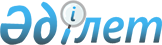 О признании утратившим силу решения Северо-Казахстанского областного маслихата от 27 июля 2020 года № 45/2 "Об утверждении Правил выпаса сельскохозяйственных животных по Северо-Казахстанской области"Решение Северо-Казахстанского областного маслихата от 30 июня 2023 года № 4/12. Зарегистрировано Департаментом юстиции Северо-Казахстанской области 3 июля 2023 года № 7544-15
      В соответствии со статьей 27 Закона Республики Казахстан "О правовых актах" Северо-Казахстанский областной маслихат РЕШИЛ:
      1. Признать утратившим силу решение Северо-Казахстанского областного маслихата "Об утверждении Правил выпаса сельскохозяйственных животных по Северо-Казахстанской области" от 27 июля 2020 года № 45/2 (зарегистрировано в Реестре государственной регистрации нормативных правовых актов под № 6467).
      2. Настоящее решение вводится в действие по истечении десяти календарных дней после дня его первого официального опубликования.
					© 2012. РГП на ПХВ «Институт законодательства и правовой информации Республики Казахстан» Министерства юстиции Республики Казахстан
				
      Председатель Северо-Казахстанскогообластного маслихата

В. Бубенко
